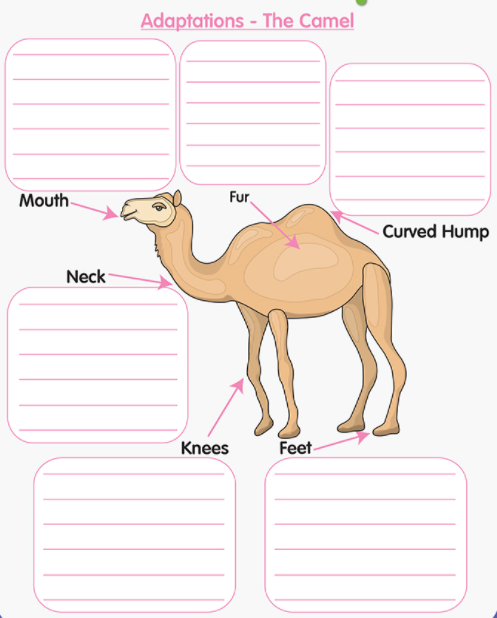 IGCSE Geography –Camel Adaptation & Desert EnvironmentsWhat is the most vital camel adaptation to the hot desert climate, and why? 